16.05.2023Зовнішня торгівля товарами Одеської області у січні–березні 2023 рокуУ січні–березні 2023р. експорт товарів становив 648,2 млн.дол. США, імпорт – 581,2 млн.дол. Порівняно з січнем–березнем 2022р. експорт збільшився на 77,9% (на 283,8 млн.дол.), імпорт – на 42,0% (на 171,8 млн.дол.). Позитивне сальдо склало 67,0 млн.дол. (у січні–березні 2022р. сальдо негативне – 45,0 млн.дол. США).Коефіцієнт покриття експортом імпорту становив 1,12 (у січні–березні 2022р. – 0,89).Зовнішньоторговельні операції проводилися із партнерами із 135 країн світу.Темпи зростання (зниження) експорту товарів(у % до відповідного періоду попереднього року, наростаючим підсумком)Темпи зростання (зниження) імпорту товарів(у % до відповідного періоду попереднього року,   наростаючим підсумком)Більше інформації щодо товарної структури зовнішньої торгівлі наведено в додатку.Географічне охоплення Спостереження охоплює усі регіони України, крім тимчасово окупованої території Автономної Республіки Крим, м. Севастополя та частини тимчасово окупованих територій у Донецькій та Луганській областях.Методологія та визначенняЕкспорт товарів – це митний режим, відповідно до якого українські товари випускаються для вільного обігу за межами митної території України без зобов’язань щодо їх зворотного ввезення.Імпорт товарів – це митний режим, відповідно до якого іноземні товари після сплати всіх митних платежів, установлених законами України на імпорт цих товарів, та виконання всіх необхідних митних формальностей випускаються для вільного обігу на митній території України.Дані зі статистики зовнішньої торгівлі товарами формуються на основі адміністративних даних митних декларацій (Державна митна служба України), довідки щодо експорту-імпорту газу природного (НАК "Нафтогаз України"), а також форми державного статистичного спостереження щодо експорту-імпорту товарів, придбаних у портах. Облік товарів здійснюється на момент, коли вони ввозяться в межі або вивозяться за межі економічної території країни. Межі статистичної території країни збігаються з її економічною територією. Для обліку експорту-імпорту товарів застосовується Українська класифікація товарів зовнішньоекономічної діяльності (УКТ ЗЕД): https://zakon.rada.gov.ua/laws/show/2697%D0%B0-20#n2Статистична вартість розраховується шляхом перерахунку вартості товарів у долари США за курсом, установленим НБУ на день оформлення митних декларацій. Для товарів, які подаються за статистичними звітами, перерахунок вартості товарів у долари США здійснюється за середньоквартальним курсом, розрахованим на основі щоденних офіційних курсів валют, установлених НБУ. На період запровадження правового режиму воєнного стану в Україні інформацію за результатами державного статистичного спостереження щодо зовнішньої торгівлі товарами органи державної статистики формують по Україні в цілому та регіонах, за товарною структурою (за географічною структурою інформація не формується).Методологічні положення: https://ukrstat.gov.ua/norm_doc/2022/449/449.pdf Перегляд даних Інформація щодо статистики  зовнішньої торгівлі товарами публікується щомісячно та є оперативною. Оновлення даних здійснюється щомісячно відповідно до змін у митних деклараціях. У цьому експрес-випуску уточнено дані за попередній звітний період. Остаточне уточнення даних проводиться в червні наступного за звітним року.Розбіжності у даних, які оприлюднюють Держстат, Держмитслужба та Національний банкРоз'яснення Держстату, Держмитслужби та Національного банку щодо можливих розбіжностей у даних із зовнішньої торгівлі товарами та послугами, які оприлюднюються зазначеними суб’єктами: http://ukrstat.gov.ua/metod_polog/metod_doc/2021/roz_zet/roz_zet.docДовідка : тел. (048) 722-35-90; e-mail: gus@od.ukrstat.gov.uaБільше інформації: http://od.ukrstat.gov.ua/stat_info/zed.htm Головне управління статистики в Одеській області, 2023   Додаток Товарна структура зовнішньої торгівлі Одеської областіу січні–березні 2023 рокуПродовження______________________Символ (к) – дані не оприлюднюються з метою виконання вимог Закону України «Про офіційну статистику» щодо забезпечення гарантій органів державної статистики щодо статистичної конфіденційності.Примітка. В окремих випадках сума складових може не дорівнювати підсумку у зв’язку з округленням даних.````````````````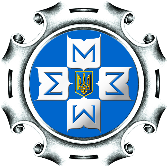 ЕКСПРЕС-ВИПУСКДержстатГоловне управління статистикиВ Одеській областіЕКСПРЕС-ВИПУСКwww.od.ukrstat.gov.uaНазватоварівРозділ та код УКТ ЗЕДЕкспортЕкспортЕкспортІмпортІмпортІмпортНазватоварівРозділ та код УКТ ЗЕДтис.дол. СШАу % досічня–березня2022у % дозагаль-ногообсягутис.дол. СШАу % досічня–березня2022у % дозагаль-ногообсягуУсього648178,5177,9100,0581217,8142,0100,0у тому числіЖиві тварини; продукти тваринного походженняІ4340,1103,00,78796,4107,81,5Продукти рослинного походженняІІ435187,0288,267,164530,9114,511,1у тому числізернові культури10311292,8251,848,07273,9768,21,3Жири та олії тваринного або рослинного походженняІІІ.15110888,6111,217,126230,1105,04,5Готові харчові продуктиIV25238,372,43,935394,9146,96,1Мінеральні продуктиVккк149796,1220,025,8у тому числіпалива мінеральні, нафта і продукти її перегонки27ккк145672,3230,225,1Продукція хімічної та пов’язаних з нею галузей промисловостіVI8538,1134,91,347055,4147,88,1у тому числіпродукти неорганічної хімії286852,1141,81,17571,2173,41,3Полімерні матеріали, пластмаси та вироби з нихVII2503,876,80,418357,494,23,2Шкури необроблені, шкіра вичищенаVIII150,2370,30,01943,3135,70,3Деревина і вироби з деревиниIX2146,272,80,32496,271,10,4Маса з деревини або інших волокнистих целюлозних матеріалівХ816,2153,70,14517,991,10,8Текстильні матеріали та текстильні виробиХІ1915,5122,50,317630,3166,23,0Взуття, головні убори, парасолькиХІІ1394,587,30,29979,2149,91,7Вироби з каменю, гіпсу, цементуXIII675,072,00,16268,064,01,1НазватоварівРозділ та код УКТ ЗЕДЕкспортЕкспортЕкспортІмпортІмпортІмпортНазватоварівРозділ та код УКТ ЗЕДтис.дол. СШАу % досічня–березня2022у % дозагаль-ногообсягутис.дол. СШАу % досічня–березня2022у % дозагаль-ногообсягуПерли природні або культивовані, дорогоцінне або напівдорогоцінне камінняXІV19,0588,60,0кккНедорогоцінні метали та вироби з нихXV18720,684,42,931451,9119,75,4у тому числічорні метали726608,3119,41,016005,2120,42,8вироби з чорних металів738021,559,51,27634,2117,91,3Машини, обладнання та механізми; електротехнічне обладнанняXVI10416,853,91,697244,8175,316,7у тому числіреактори ядерні, котли, машини843570,2101,40,620982,270,63,6електричні машини856846,643,31,076262,6296,313,1Засоби наземного транспорту, літальні апарати, плавучі засобиXVII3619,128,50,631062,6103,25,3Прилади та апарати оптичні, фотографічніXVIII1829,7106,60,35500,497,70,9Різні промислові товариХХ1175,4131,60,215836,4104,02,7Твори мистецтваXXI.97ккк–––Товари, придбані в портах–––3415,096,80,6